	Uzaktan Öğretim Ders Uygulama İlkeleri 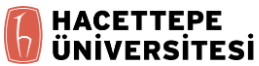 Ek-6.3.: Uzaktan öğretimde ölçme-değerlendirme örnekleri (Kalabalık olmayan sınıflarda “<50 öğrenci” ölçme-değerlendirme)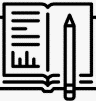 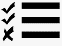 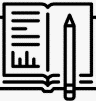 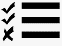 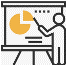 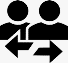 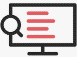 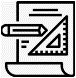 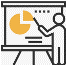 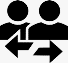 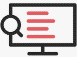 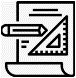 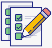 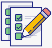 